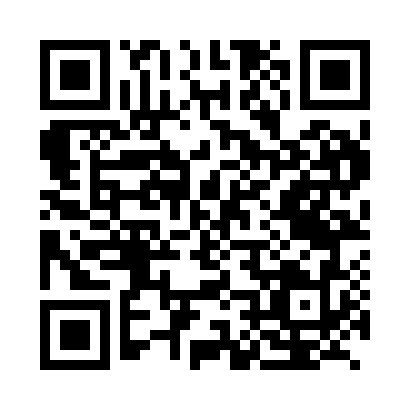 Prayer times for Bandi, CongoWed 1 May 2024 - Fri 31 May 2024High Latitude Method: NonePrayer Calculation Method: Muslim World LeagueAsar Calculation Method: ShafiPrayer times provided by https://www.salahtimes.comDateDayFajrSunriseDhuhrAsrMaghribIsha1Wed4:485:5911:583:205:577:042Thu4:485:5911:583:205:567:043Fri4:485:5911:583:205:567:044Sat4:485:5911:583:205:567:035Sun4:485:5911:583:205:567:036Mon4:485:5911:583:205:567:037Tue4:475:5911:573:205:567:038Wed4:475:5911:573:205:557:039Thu4:475:5911:573:205:557:0310Fri4:475:5911:573:205:557:0311Sat4:475:5911:573:205:557:0312Sun4:476:0011:573:205:557:0313Mon4:476:0011:573:205:557:0314Tue4:476:0011:573:205:557:0315Wed4:476:0011:573:205:557:0316Thu4:476:0011:573:205:557:0317Fri4:476:0011:573:205:557:0318Sat4:476:0011:573:205:557:0319Sun4:476:0011:573:205:557:0420Mon4:476:0011:573:205:557:0421Tue4:476:0011:583:215:557:0422Wed4:476:0111:583:215:557:0423Thu4:476:0111:583:215:557:0424Fri4:476:0111:583:215:557:0425Sat4:476:0111:583:215:557:0426Sun4:476:0111:583:215:557:0427Mon4:486:0111:583:215:557:0428Tue4:486:0211:583:215:557:0529Wed4:486:0211:583:225:557:0530Thu4:486:0211:593:225:557:0531Fri4:486:0211:593:225:557:05